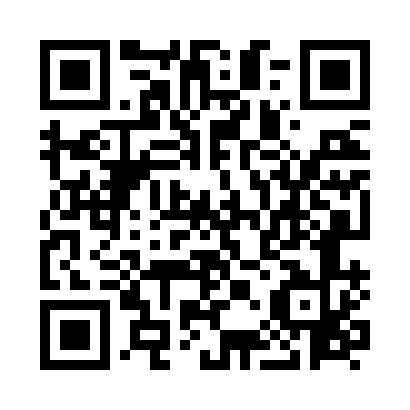 Ramadan times for Akeld, Northumberland, UKMon 11 Mar 2024 - Wed 10 Apr 2024High Latitude Method: Angle Based RulePrayer Calculation Method: Islamic Society of North AmericaAsar Calculation Method: HanafiPrayer times provided by https://www.salahtimes.comDateDayFajrSuhurSunriseDhuhrAsrIftarMaghribIsha11Mon4:524:526:3312:184:046:056:057:4612Tue4:494:496:3012:184:066:076:077:4813Wed4:464:466:2812:184:076:096:097:5014Thu4:434:436:2512:174:096:116:117:5315Fri4:414:416:2212:174:116:136:137:5516Sat4:384:386:2012:174:126:156:157:5717Sun4:354:356:1712:164:146:176:177:5918Mon4:324:326:1512:164:156:196:198:0119Tue4:294:296:1212:164:176:216:218:0420Wed4:274:276:0912:164:196:236:238:0621Thu4:244:246:0712:154:206:256:258:0822Fri4:214:216:0412:154:226:276:278:1123Sat4:184:186:0212:154:236:296:298:1324Sun4:154:155:5912:144:256:316:318:1525Mon4:124:125:5612:144:276:336:338:1826Tue4:094:095:5412:144:286:356:358:2027Wed4:064:065:5112:134:306:376:378:2328Thu4:034:035:4912:134:316:396:398:2529Fri4:004:005:4612:134:336:416:418:2830Sat3:573:575:4312:134:346:436:438:3031Sun4:534:536:411:125:367:457:459:331Mon4:504:506:381:125:377:477:479:352Tue4:474:476:361:125:397:497:499:383Wed4:444:446:331:115:407:517:519:404Thu4:414:416:311:115:427:537:539:435Fri4:384:386:281:115:437:557:559:466Sat4:344:346:251:115:447:577:579:487Sun4:314:316:231:105:467:597:599:518Mon4:284:286:201:105:478:018:019:549Tue4:244:246:181:105:498:038:039:5710Wed4:214:216:151:095:508:058:059:59